Сценарий праздника 8 Марта«Карлсон в гостях у малышей» в младшей группе.Подготовила музыкальный руководитель Абдуллаева М.В.Март 2024г.Дети входят в зал друг за другом и встают полукругом, лицом к гостям.Воспитатель: С днем 8 марта!С праздником весенним!С первыми цветамиВ этот светлый час!Дорогие наши, милые, родныеСамые красивые, поздравляем вас!/хлопают в ладоши/1 ребенок: Сегодня мы нарядные,Красивые, опрятные,Пришли на праздник маминИ дружно всех поздравим2 ребенок: Мы старались, мы спешили,Пляски, песенки учили.Мамам мы стихи прочтем,Дружно спляшем и споем.Песня «Подарки маме.»Воспитатель: Ребятишки хороши,Спели вам от всей души.А сейчас дружка найдем,Танцевать с дружком начнем./Дети встают парами спиной друг к другу/.Что такое вдруг случилось?Разобиделись, надулись.А-а-а, к нам Капризка прилетела,Нас поссорить захотела.Танец «Помирились».Воспитатель: Вот как славно помирились,Даже глазки засветились.А теперь друзей возьмитеИ на стульчик проводите. /Дети садятся/.Будем праздник продолжать -Петь, плясать, стихи читать.Звучит музыка Карлсона. Влетает в зал Карлсон с большой связкой шаров, которую определяет в угол зала, и большой подарочной коробкой.Карлсон: Привет, ребята!Воспитатель: Здравствуй, Карлсон!Карлсон: Нет, я так не играю. Давайте поздороваемся. Я вам говорю «Привет, малыши!» А вы мне отвечаете «Привет, Карлсон!» /Дети здороваются/.Ну вот, совсем другое дел!Ведущий: Карлсон,  мы с ребятами тебе очень рады. Правда, ребята?Карлсон:  А я детям хочу подарить вот эту коробку. Здесь чего только нет!Воспитатель: Какая красивая коробка. Интересно, что в ней. (Пытается открыть, но никак не получается). Карлсон, я никак не могу открыть коробку.Карлсон: Я совсем забыл. Она откроется, если вы отгадаете мою загадку:Кто вас дети крепко любит? Кто вас нежно так голубит?Не смыкая ночью глаз кто заботится о вас?Дети: МАМА! /Коробка открывается/.Воспитатель: Давайте посмотрим, что же в коробке.Не песок здесь, не ракушки,А красивые игрушки. /Достает зайку, мишку, собачку.)Карлсон, а мы про эти игрушки знаем стихи.Дети читают стихи. Карлсон достает зайку, ребенок рассказывает про зайку, достает мишку, читают про него…1 ребенок: Зайку сделали из плюша,У него большие ушиИ особенный талант.Этот зайка – музыкант.2 ребенок: Не дерется он, не плачет,И по лужам в дождь не скачет.Если я его ругаю, ничего не отвечает.Чей же он парнишка?Он из плюша – мишка.3 ребенок: У меня такой есть пёсик, только он не говорит,У него курносый носик и ужасно милый вид.С этой плюшевой игрушкой никогда не расстаюсь:В гости с ним хожу к подружкам, с ним грущу и веселюсь.Карлсон: Ребята, а давайте поиграем с этими игрушками.Проводится игра «Найди игрушку».Воспитатель раскладывает на полу игрушки, подальше друг от друга. Звучит веселая музыка, дети бегают по залу, музыка останавливается, воспитатель проговаривает: «Все игрушки хороши, найдите собачку, малыши!». Дети находят игрушку, становятся вокруг собачки. И так далее. Воспитатель: Спасибо тебе, Карлсон, за красивые игрушки и за такую интересную игру!Карлсон: Это еще не все подарки. Посмотрите, какие у меня ложки. Ложки не простые, ложки расписные. Можно из них много варенья съесть.Воспитатель: Мы варенье есть не будем, танцевать мы с ними будем.Исполняется «Танец с ложками».Воспитатель: Спасибо тебе, Карлсон, за подарки! А мы тоже приготовили для мам и бабушек много сюрпризов.  1 девочка: Мамочка любимая, мамочка моя.Будь всегда красивая, как и я сама.2 девочка: Будь всегда здоровая, будь всегда счастливая,Слушай нашу песенку мамочка любимая.Исполняется песня «Очень любим мамочку».Карлсон: Какие молодцы ваши дети: и танцуют, и поют, и стихи читают.  А я люблю шалить! Звучит музыка, Карлсон бегает и разбрасывает фантики от конфет, прыгает, хлопает в ладоши, радуется…Воспитатель: Ой, Карлсон нашалил, разбросал фантики, надо быстро их убрать. Аттракцион «Собери фантик»./Под музыку дети собирают фантики в коробочку/.Карлсон: Вот теперь я вижу. Молодцы, малыши. Всё умеют делать! А давайте сейчас поздравим с праздником бабушек.  Воспитатель: Мы и для бабушек приготовили музыкальный подарок, но сначала послушайте, какие замечательные стихи прочитают наши детишки.Индивидуальное чтение стихов про бабушку (2 стих.). Исполняется песня-танец «Бабушка».Карлсон: Ой, ребята, мне же надо домой! Я ведь бабушку свою не поздравил с праздником. Извините, задержался…Воспитатель: Ребята, давайте Карлсону скажем «Спасибо» за его подарки, и за то, что он просто пришел к нам в гости.Дети: СПАСИБО!Карлсон: На прощанье вам скажу,Мам своих не огорчайте,Никогда не обижайте,Любите их, берегите их. /Прощается и улетает/.Воспитатель: Мамочку свою обнимите и на танец ее пригласите.Исполняется «Танец с мамами».Воспитатель: Вот и подошел к концу наш праздник.Мы перед вами выступали,И песни пели, и играли.Хотели всех повеселитьИ всем вам радость подарить.Малыши под музыку дарят мама и бабушкам свои поделки.Фото на память.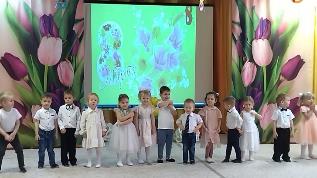 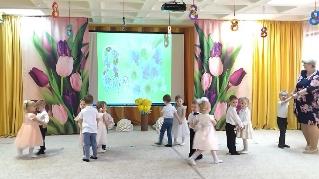 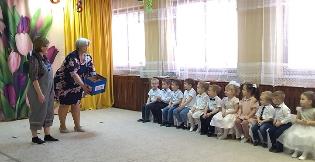 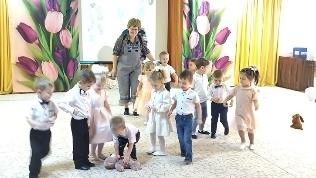 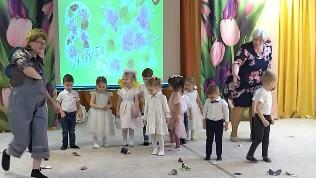 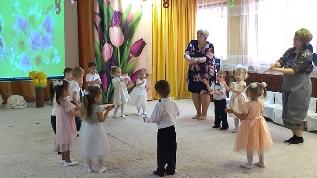 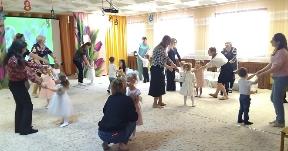 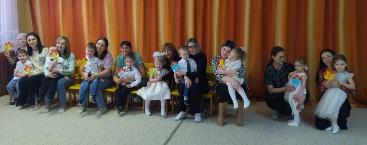 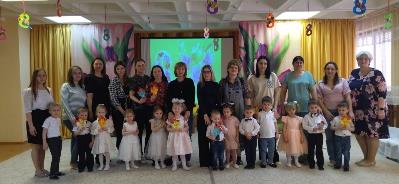 